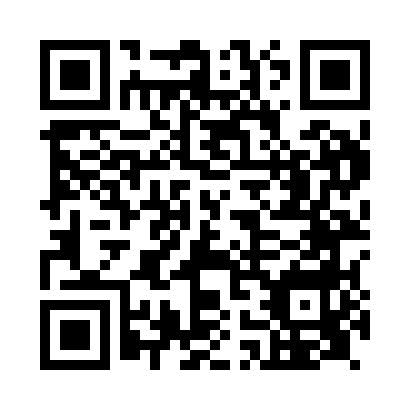 Prayer times for Croydon, Greater London, UKMon 1 Apr 2024 - Tue 30 Apr 2024High Latitude Method: Angle Based RulePrayer Calculation Method: Islamic Society of North AmericaAsar Calculation Method: HanafiPrayer times provided by https://www.salahtimes.comDateDayFajrSunriseDhuhrAsrMaghribIsha1Mon4:596:351:045:317:349:112Tue4:566:331:045:337:369:133Wed4:546:301:045:347:389:154Thu4:516:281:035:357:399:175Fri4:486:261:035:367:419:196Sat4:466:241:035:377:439:217Sun4:436:211:025:397:449:238Mon4:406:191:025:407:469:259Tue4:386:171:025:417:489:2710Wed4:356:151:025:427:499:3011Thu4:326:131:015:437:519:3212Fri4:296:111:015:447:539:3413Sat4:276:081:015:457:549:3614Sun4:246:061:015:477:569:3915Mon4:216:041:005:487:589:4116Tue4:186:021:005:497:599:4317Wed4:166:001:005:508:019:4618Thu4:135:581:005:518:039:4819Fri4:105:5612:595:528:049:5020Sat4:075:5412:595:538:069:5321Sun4:045:5112:595:548:089:5522Mon4:025:4912:595:558:099:5823Tue3:595:4712:595:568:1110:0024Wed3:565:4512:585:578:1210:0325Thu3:535:4312:585:588:1410:0526Fri3:505:4112:585:598:1610:0827Sat3:475:3912:586:018:1710:1028Sun3:445:3712:586:028:1910:1329Mon3:425:3612:586:038:2110:1530Tue3:395:3412:586:048:2210:18